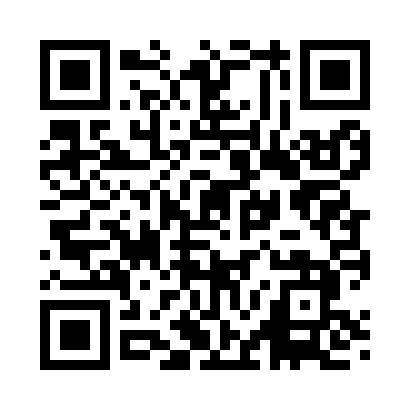 Prayer times for Stafford, Alabama, USAMon 1 Jul 2024 - Wed 31 Jul 2024High Latitude Method: Angle Based RulePrayer Calculation Method: Islamic Society of North AmericaAsar Calculation Method: ShafiPrayer times provided by https://www.salahtimes.comDateDayFajrSunriseDhuhrAsrMaghribIsha1Mon4:245:4712:574:418:079:302Tue4:255:4812:574:418:079:293Wed4:255:4812:574:418:079:294Thu4:265:4912:584:418:069:295Fri4:275:4912:584:428:069:296Sat4:275:5012:584:428:069:287Sun4:285:5012:584:428:069:288Mon4:295:5112:584:428:069:289Tue4:295:5112:584:428:059:2710Wed4:305:5212:584:428:059:2711Thu4:315:5212:594:438:059:2612Fri4:315:5312:594:438:049:2613Sat4:325:5312:594:438:049:2514Sun4:335:5412:594:438:049:2515Mon4:345:5512:594:438:039:2416Tue4:355:5512:594:438:039:2317Wed4:355:5612:594:438:029:2318Thu4:365:5612:594:438:029:2219Fri4:375:5712:594:438:019:2120Sat4:385:5812:594:438:019:2021Sun4:395:5812:594:438:009:2022Mon4:405:5912:594:438:009:1923Tue4:416:001:004:437:599:1824Wed4:426:001:004:437:589:1725Thu4:436:011:004:437:589:1626Fri4:436:021:004:437:579:1527Sat4:446:031:004:437:569:1428Sun4:456:0312:594:437:559:1329Mon4:466:0412:594:437:559:1230Tue4:476:0512:594:437:549:1131Wed4:486:0512:594:427:539:10